GAZİ ÜNİVERSİTESİ REKTÖRLÜĞÜ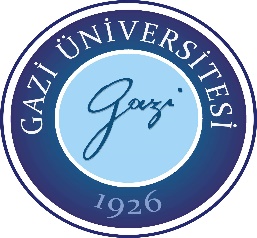 (Personel Dairesi Başkanlığı’na)ÖĞRETİM ÜYELERİNE AİT BAŞVURU DİLEKÇESİ	Gazi Üniversitesi Rektörlüğü’nün aşağıda belirtilen birimi için ilan edilen Profesör kadrosuna başvurmak istiyorum. İlanda belirtilen şartları taşımakta olup, istenen belgeler ekte sunulmuştur.	Başvurumun kabulünü arz ederim.EKLER:                                                                                                                -Başvuru Dosyası*Özgeçmiş,*Yayın Listesi, *1 (bir) adet fotoğraf, *Nüfus cüzdanı sureti, *Doçentlik Belgesi*Hizmet belgesi (Kurum dışı müracaatlarda)-Akademik Yükseltilme ve Atanma Kriterleri Dosyası:*Akademik Yükseltilme ve Atanma Kriterleri Yönergesi Uygunluk Beyan Formu*Kriter Dosyası-Yayın Dosyası: *Yayınları içeren yayın dosyası KİMLİK BİLGİLERİKİMLİK BİLGİLERİKİMLİK BİLGİLERİKİMLİK BİLGİLERİT.C. KimlikAdres: Adı ve SoyadıAdres: Cep TelAdres: Ev TelAdres: İş TelAdres: e-mailAdres: BAŞVURDUĞU BİRİM İLE İLGİLİ BİLGİLERBAŞVURDUĞU BİRİM İLE İLGİLİ BİLGİLERBAŞVURDUĞU BİRİM İLE İLGİLİ BİLGİLERBAŞVURDUĞU BİRİM İLE İLGİLİ BİLGİLERFakülte/YüksekokulBölümAnabilim DalıBaşvurulan Kadro Unvanıİlan Tarihiİlanda Belirtilen AçıklamaBaşlıca Araştırma Eseriİlan edilen Profesör kadrosu için belirtmiş olduğum yukarıdaki bilgilerin doğru olduğunu, eksik ve yanlış beyanımın tespit edilmesi durumunda, haklarımdan feragat edeceğimi, şimdiden kabul ediyorum.İlan edilen Profesör kadrosu için belirtmiş olduğum yukarıdaki bilgilerin doğru olduğunu, eksik ve yanlış beyanımın tespit edilmesi durumunda, haklarımdan feragat edeceğimi, şimdiden kabul ediyorum.  Başvuru Sahibinin Adı Soyadı/ İmzası/ Tarih  Başvuru Sahibinin Adı Soyadı/ İmzası/ Tarih